Об утверждении Положения о Совете отцов сельского поселения _______________ сельсовет муниципального района Баймакский район Республики Башкортостан           В соответствии с Конституцией Российской Федерации, федеральными законами, указами и распоряжениями Президента Российской Федерации, постановлениями и распоряжениями Правительства Российской Федерации, Конвенцией ООН о правах ребенка, нормативными правовыми актами Башкортостана, органов местного самоуправления, а также настоящим Положением Администрация сельского поселения Темясовский сельсовет муниципального района Баймакский район Республики Башкортостан ПОСТАНОВЛЯЕТ:Утвердить Положение о Женсовете сельского поселения Темясовский сельсовет муниципального района Баймакский район Республики Башкортостан (прилагается).Создать Женсовет в составе:       Низамова Минзифа АхмадулловнаАвальбаева Минзаля РасуловнаАмангильдина Талига ГильмитдиновнаИскужина Фания Наилевна Казакбаева Инзиля ХабибулловнаГумерова Салима СагитовнаКусямишева Сания АхметовнаМамбеткулова Наркас РифовнаСалихова Зайтунва ХальфитовнгаТахаутдинова Сулпан ХайдаровнаБайрамгулова Айсылу гумеровнаУрмантаева Айгуль УраловнаУтямишева Зульфира АбузаровнаШарипова Равия РаисовнаАхаева Рагида РифовнаХанафина Рагида АрслановнаИбрагимова Раушания РинатовнаКонтроль над выполнением данного постановления оставляю за собой.
И.о.Главы  сельского поселенияТемясовский сельсовет                                           А.Г.Байрамгулова	Приложение  к постановлению главы администрации Темясовский сельсовет                муниципального района Баймакский район                           Республики Башкортостан № __ от ____________ г.ПОЛОЖЕНИЕ О ЖЕНСОВЕТЕ СЕЛЬСКОГО ПОСЕЛЕНИЯI . ОБЩИЕ ПОЛОЖЕНИЯ.Женсовет - добровольная, самоуправляемая, некоммерческая, независимая общественная организация, созданная по инициативе женщин, проживающих на территории  Темясовского сельского поселения  муниципального района Баймакский район Республики Башкортостан  для защиты интересов и достойного положения женщин в обществе, повышения их роли в общественно-политической, экономической, культурной жизни.Выступает за социальную справедливость, осуществляет взаимодействие с общественными организациями, организует встречи с руководителями поселения, района, оказывает помощь семьям, решает проблемы женщин, поднимает деловые и общественно полезные вопросы.Основывает свою деятельность на принципах добровольности, равноправия, самоуправления, гласности и законности. Свободен в определении своей внутренней структуры, целей, форм и методов работы. Работа Женсовета координируется администрацией муниципального образования 	Взаимодействует в своей работе с органами местного самоуправления Темясовского сельского поселения, с общественными объединениями, благотворительными фондами и другими общественными движениями, осуществляющими свою деятельность на территории поселения.II. ЦЕЛЬ:	- отстаивание интересов женщин, сохранение семей, защита детей, в силу разных причин, обречённых на сиротство, обделённых родительской заботой, душевной теплотой;	- осуществление иной деятельности в соответствии с задачами Женсовета.	- создание наиболее благоприятных условий для активного участия женщин в общественных делах;	- гармонизация развития личности и семейных отношений;	- укрепление статуса семьи;	- возрождение национального и духовного самосознания;	- развитие творческих способностей, создание условий для умственного и физического совершенствования жителей посёлка.III. ЗАДАЧИ:	- Активное вовлечение женщин в управление делами общества.	- Материальная и моральная помощь многодетным семьям, одиноким матерям, молодым семьям, семьям, попавшим в трудную жизненную ситуацию.	- Укрепление семьи, материнства, защита прав ребёнка.	- Сохранение национальных традиций населения, проживающего на территории поселения.	- Пропаганда семейных ценностей, здорового образа жизни, духовно-нравственного и патриотического воспитания молодежи.	- Оказание помощи пожилым людям, организация их досуга. IV. ПРАВА И ОБЯЗАННОСТИ	Членами женсовета могут быть активные представители, независимо от возраста, нации, образования, социального положения;	В соответствии с задачами и функциями своей деятельности женсовет имеет право:	- осуществлять контроль	- решать вопросы приема членов	- определять направление и методы работы с учетом местных условий, национальных обычаев, традиций, специфики женского движения в районе	- привлекать специалистов для решения жалоб и заявлений, касающихся семей, женщин;	- оказывать помощь в создании женсоветов по всему сельскому поселению, поддержки кандидатов в депутаты органов государственной власти Российской Федерации, местного самоуправления.	Женсовет вправе рассчитывать на:	- внимательное рассмотрение его предложений по вопросам улучшения положения женщин, семьи, ребенка, внесение их в порядке законодательной инициативы от имени женсовета посёлка;	- самостоятельно решает вопросы проведения собраний, конференций, определяет направления и методы работы с учетом местных условий, специфики женского движения в районе;	- активно работает по осуществлению целей и задач, способствует повышению авторитета в обществе, расширению его влияния среди женской общественности в поселении.V. ОРГАНИЗАЦИОННОЕ СТРОЕНИЕ	Женсовет строится на основе свободного объединения женщин поселения.	Высшим органом Женсовета является Общее собрание всех его членов. Общее собрание созывается Президиумом Женсовета по мере необходимости, но не реже 1 раза в год.	В компетенцию Общего собрания входит:	- внесение изменений и дополнений в положение о Женсовете;	- избрание Президиума Женсовета;	- избрание председателя Женсовета;	- осуществление любой деятельности и решение всех вопросов, для осуществления и решения которых создан Женсовет;	Исполнительным органом Женсовета является Президиум Женсовета, который подотчетен в своей деятельности Общему собранию Женсовета и избирается из числа членов Женсовета в количестве не менее 5 человек сроком на 4 года.	В компетенцию Президиума Женсовета входит:	- организация работы Женсовета по направлениям деятельности, определенным Президиумом; 	- созывает правление Женсовета;	- созывает внеочередное Общее собрание Женсовета.	Заседание Президиума Женсовета собирается не реже 1 раза в месяц. Из состава Президиума Общим собранием Женсовета избирается председатель и два его заместителя сроком на 4 года.	Председатель и заместители Женсовета:	- организует деятельность Президиума Женсовета;	- представляет интересы Женсовета в государственных органах исполнительной власти, в органах местного самоуправления поселения, в других общественных организациях.VI. УЧЕТ РАБОТЫ ЖЕНСОВЕТА	Учёт работы Женсовета осуществляется его председателем;	К учетным документам относятся:	- планы работы Женсовета;	- протоколы заседаний Женсовета;	- список членов Женсовета;	- отчеты о проделанной работе.VII. ИСТОЧНИКИ ФОРМИРОВАНИЯ ДЕНЕЖНЫХ СРЕДСТВ	Деятельность Женсовета обеспечивается за счет организуемых выставок, ярмарок концертов, пожертвований, спонсорской помощи. Расходование денежных средств осуществляется самостоятельно. 	Деятельность Женсовета прекращается по решению Общего собрания. БАШҠОРТОСТАН  РЕСПУБЛИКАҺЫ БАЙМАҠ   РАЙОНЫ МУНИЦИПАЛЬ РАЙОНЫНЫҢ ТЕМӘС   АУЫЛ   СОВЕТЫ АУЫЛ   БИЛӘМӘҺЕ ХАКИМИӘТЕ453663, БР, Байма7 районы, Темәс ауылы, Почта урамы,6тел.: (34751) 4-83-36, 4-84-03E-mail: temys-sp@yandex.ru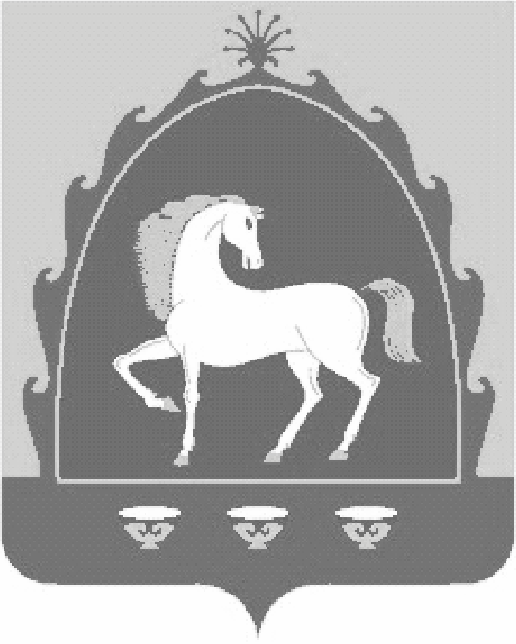 РЕСПУБЛИКА БАШКОРТОСТАН АДМИНИСТРАЦИЯ СЕЛЬСКОГО ПОСЕЛЕНИЯ ТЕМЯСОВСКИЙ  СЕЛЬСОВЕТ МУНИЦИПАЛЬНОГО РАЙОНА БАЙМАКСКИЙ РАЙОН453663, РБ, Баймакский район, с.Темясово, ул. Почтовая,6тел.: (34751) 4-83-36, 4-84-03E-mail: temys-sp@yandex.ruБОЙОРОК    22 апреля     2019 й.     №   42  ПОСТАНОВЛЕНИЕ   22       апреля     2019  г.